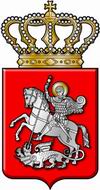 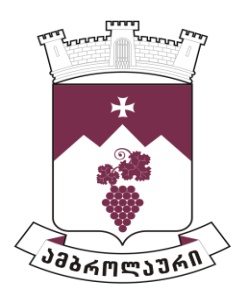 ამბროლაურის მუნიციპალიტეტის საკრებულოსგ ა ნ კ ა რ გ უ ლ ე ბ ა  N692021 წლის 25 აგვისტოქ. ამბროლაურიქ. ამბროლაურში მახალდიანის ქუჩაზე მდებარე 6.00 კვ.მ. არასასოფლო-სამეურნეო დანიშნულების მიწის ნაკვეთის (ს/კ N86.19.21.286), პირდაპირი განკარგვის წესით, დროებითი სარგებლობის უფლებით, სასყიდლიანი იჯარის ფორმით, შპს ,,საქართველოს ფოსტისათვის“ (ს/კ 203836233) გადაცემაზე ამბროლაურის მუნიციპალიტეტის მერისათვის თანხმობის მიცემის შესახებსაქართველოს ორგანული კანონის „ადგილობრივი თვითმმართველობის კოდექსი“ 61-ე  მუხლის პირველი და მე-2 პუნქტების,  24-ე მუხლის მე-2 პუნქტის, 122-ე მუხლის პირველი პუნქტის „დ“  ქვეპუნქტის, 122-ე მუხლის მე-4 და მე-5 პუნქტებისა და საქართველოს მთავრობის 2014 წლის 08 დეკემბრის N669 დადგენილებით დამტკიცებული „მუნიციპალიტეტის ქონების პრივატიზების, სარგებლობისა და მართვის უფლებებით გადაცემის, საპრივატიზებო საფასურის, საწყისი საპრივატიზებო საფასურის, ქირის საფასურის, ქირის საწყისი საფასურის განსაზღვრის და ანგარიშსწორების წესების“ 22-ე მუხლის მე-2 და მე-4 პუნქტების შესაბამისად ამბროლაურის მუნიციპალიტეტის საკრებულომგ ა დ ა წ ყ ვ ი ტ ა:1.  მიეცეს თანხმობა ამბროლაურის მუნიციპალიტეტის მერს ქ. ამბროლაურში მახალდიანის ქუჩაზე მდებარე 6.00 კვ.მ. არასასოფლო-სამეურნეო დანიშნულების მიწის ნაკვეთი (ს/კ N86.19.21.286), პირდაპირი განკარგვის წესით, დროებითი სარგებლობის უფლებით, სასყიდლიანი იჯარის ფორმით, 5 წლის ვადით გადასცეს შპს ,,საქართველოს ფოსტა“-ს (ს/კ 203836233).2. საიჯარო ქირის წლიური საფასური განისაზღვროს 2000 (ორი ათასი) ლარით.3. განკარგულება შეიძლება გასაჩივრდეს ძალაში შესვლიდან ერთი თვის ვადაში, ამბროლაურის რაიონულ სასამართლოში (მისამართი: ქ. ამბროლაური, კოსტავას ქ. N13).4.  განკარგულება ძალაში შევიდეს მიღებისთანავე.საკრებულოს თავმჯდომარე                                                           ასლან საგანელიძე